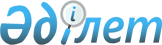 О внесении дополнений в приказ Председателя Комитета санитарно-эпидемиологического контроля Министерства здравоохранения Республики Казахстан от 15 октября 2020 года № 1-НК "Об утверждении положений территориальных подразделений (районных и городов районного значения) республиканского государственного учреждения "Комитет санитарно-эпидемиологического контроля Министерства здравоохранения Республики Казахстан"Приказ Председателя Комитета санитарно-эпидемиологического контроля Министерства здравоохранения Республики Казахстан от 7 сентября 2021 года № 122-НҚ
      В соответствии с Указом Президента Республики Казахстан от 12 марта 2021 года № 534 "Об изменениях в административно-территориальном устройстве Туркестанской области" и пунктом 2 Постановления Правительства Республики Казахстан от 19 февраля 2021 года № 79 "О допуске аэропорта города Туркестан к обеспечению международных полетов воздушных судов ПРИКАЗЫВАЮ:
      1. Внести в приказ Председателя Комитета санитарно-эпидемиологического контроля Министерства здравоохранения Республики Казахстан от 15 октября 2020 года № 1-НК "Об утверждении положений территориальных подразделений (районных и городов районного значения) республиканского государственного учреждения "Комитет санитарно-эпидемиологического контроля Министерства здравоохранения Республики Казахстан" (далее - Приказ) следующее дополнение:
      пункт "1. Утвердить прилагаемые": 
      232) вносится изменение на государственном языке, текст на русском языке не меняется;
      дополнить строкой следующего содержания:
      "233) положение республиканского государственного учреждения "Управление санитарно-эпидемиологического контроля района Сауран Департамента санитарно-эпидемиологического контроля Туркестанской области Комитета санитарно-эпидемиологического контроля Министерства здравоохранения Республики Казахстан" согласно приложению 233) к настоящему приказу.".
      2. Комитету санитарно-эпидемиологического контроля Министерства здравоохранения Республики Казахстан в установленном законодательством порядке в течение десяти календарных дней после дня принятия настоящего приказа обеспечить:
      1) направление его копии в электронном виде на казахском и русском языках в Республиканское государственное предприятие на праве хозяйственного ведения "Институт законодательства и правовой информации Республики Казахстан" Министерства юстиции Республики Казахстан для официального опубликования и включения в Эталонный контрольный банк нормативных правовых актов Республики Казахстан;
      2) размещение настоящего приказа на интернет-ресурсе Министерства здравоохранения Республики Казахстан.
      3. Контроль за исполнением настоящего приказа возложить на курирующего заместителя председателя Комитета санитарно-эпидемиологического контроля Министерства здравоохранения Республики Казахстан.
      4. Настоящий приказ вводится в действие со дня его первого официального опубликования.
      Согласовано
      06.09.2021 16:41 Естекова Гульмира Абдигалиевна
      06.09.2021 17:19 Момбаев Азамат Талгатович
      06.09.2021 18:14 Ширинбекова Рита Абдукасымовна
      06.09.2021 18:17 Садвакасов Нуркан Олжабаевич
      07.09.2021 09:22 Ахметова Зауре Далеловна
      Подписано
      07.09.2021 10:54 Есмагамбетова Айжан Серикбаевна Положение республиканского государственного учреждения  "Управление санитарно-эпидемиологического контроля района Сауран Департамента санитарно-эпидемиологического контроля Туркестанской области Комитета санитарно-эпидемиологического контроля Министерства здравоохранения Республики Казахстан" Глава 1. Общие положения
      1. Республиканское государственное учреждение "Управление санитарно-эпидемиологического контроля района Сауран Департамента санитарно-эпидемиологического контроля Туркестанской области Комитета санитарно-эпидемиологического контроля Министерства здравоохранения Республики Казахстан" (далее – Управление) является территориальным подразделением Комитета санитарно-эпидемиологического контроля Министерства здравоохранения Республики Казахстан, осуществляющим руководство и реализацию государственной политики в сферах санитарно-эпидемиологического благополучия населения, контроль и надзор за продукцией, подлежащей государственному санитарно-эпидемиологическому контролю и надзору, в том числе за пищевой продукцией, а также контроля и надзора за соблюдением требований, установленных техническими регламентами и нормативными документами (далее – регулируемая сфера) в пределах компетенции на соответствующей территории.
      2. Управление осуществляет свою деятельность в соответствии с Конституцией и законами Республики Казахстан, актами Президента Республики Казахстан и Правительства Республики Казахстан, иными нормативными правовыми актами, а также настоящим Положением.
      3. Управление является юридическим лицом в организационно-правовой форме государственного учреждения, имеет печати и штампы со своим наименованием на государственном языке, бланки установленного образца, в соответствии с законодательством Республики Казахстан.
      4. Управление вступает в гражданско-правовые отношения от собственного имени.
      5. Управление имеет право выступать стороной гражданско-правовых отношений от имени государства, если оно уполномочено на это в соответствии с законодательством.
      6. Управление по вопросам своей компетенции в установленном законодательством порядке принимает решения, оформляемые предусмотренными законодательством Республики Казахстан
      7. Структура и лимит штатной численности Управления утверждаются в соответствии с действующим законодательством.
      8. Местонахождение юридического лица - индекс 161221, Республика Казахстан, Туркестанская область, район Сауран, село Шорнак, улица Шәуітбайұлы Ыбырай, дом №1.
      9. Полное наименование государственного органа – Республиканское государственное учреждение "Управление санитарно-эпидемиологического контроля района Сауран Департамента санитарно-эпидемиологического контроля Туркестанской области Комитета санитарно-эпидемиологического контроля Министерства здравоохранения Республики Казахстан".
      10. Настоящее Положение является учредительным документом Управления.
      11. Финансирование деятельности Управления осуществляется из республиканского бюджета.
      12. Управлению запрещается вступать в договорные отношения с субъектами предпринимательства на предмет выполнения обязанностей, являющихся функциями Управления.
      Если Управлению законодательными актами предоставлено право осуществлять приносящую доходы деятельность, то доходы, полученные от такой деятельности, направляются в доход государственного бюджета. Глава 2. Основные задачи, функции, права и обязанности Управления
      13. Задачи:
      1) осуществление регулятивных, реализационных и контрольно-надзорных функций в регулируемой сфере;
      2) обеспечение качества и доступности государственных услуг в регулируемой сфере на соответствующей территории;
      3) осуществление иных задач, возложенных на Управление, в пределах своей компетенции;
      14. Функции Управления:
      1) реализация государственной политики в регулируемой сфере;
      2) осуществление санитарно-эпидемиологического мониторинга;
      3) осуществление государственного контроля и надзора в сфере санитарно-эпидемиологического благополучия населения;
      4) координация деятельности организаций здравоохранения, осуществляющих деятельность в сфере санитарно-эпидемиологического благополучия населения;
      5) обеспечение ведомственных статистических наблюдений в сфере санитарно-эпидемиологического благополучия населения;
      6) заключение меморандума с руководителями местных исполнительных органов, направленные на достижение конечных результатов деятельности в сфере санитарно-эпидемиологического благополучия населения;
      7) определение класса опасности отходов по степени их воздействия на человека и окружающую среду (по степени токсичности);
      8) рассматривание обращений физических и юридических лиц по вопросам, входящим в компетенцию Управления;
      9) организация гигиенического обучения населения;
      10) организация и осуществление в пределах своей компетенции санитарно-противоэпидемические и санитарно-профилактические мероприятия при пищевых отравлениях, инфекционных, паразитарных, профессиональных заболеваниях;
      11) оказание, координация, мониторинг государственных услуг в регулируемой сфере, выдача разрешительных документов, приостановление их действия, а также лишение (отзыв) в соответствии с законодательством Республики Казахстан;
      12) осуществление эпидемиологического контроля за инфекционными и паразитарными заболеваниями, за устойчивостью возбудителей инфекционных болезней к противомикробным препаратам, проведением профилактических прививок населению;
      13) рассмотрение дел об административных правонарушениях в соответствии с Кодексом Республики Казахстан об административных правонарушениях;
      14) определение территории (ее части), свободные от заболеваний или с низким уровнем распространенности заболеваний;
      15) создание в пунктах пропуска через Государственную границу Республики Казахстан, совпадающую с таможенной границей Евразийского экономического союза, санитарно-карантинные пункты;
      16) осуществление контроля за соблюдением требований, установленных техническими регламентами;
      17) осуществление приема уведомлений о начале или прекращении осуществления деятельности, указанной подпунктах 1), 2) и 3) пункта 1 статьи 24 Кодекса Республики Казахстан от 7 июля 2020 года "О здоровье народа и системе здравоохранения", в порядке, установленном Законом Республики Казахстан "О разрешениях и уведомлениях";
      18) осуществление радиационного контроля за соблюдением санитарно-эпидемиологических требований к обеспечению радиационной безопасности населения;
      19) осуществление государственного контроля и надзора за продукцией, подлежащей государственному санитарно-эпидемиологическому контролю и надзору, в том числе за пищевой продукцией;
      20) осуществление государственного регулирования в области профилактики йододефицитных заболеваний;
      21) отбирает пробы продукции в соответствии с требованиями нормативных документов;
      22) взаимодействие с общественными объединениями в области профилактики неинфекционных заболеваний, связанных с микронутриентной недостаточностью, в том числе йододефицитных и железодефицитных заболеваний;
      23) осуществление регулирования порядка сбора, хранения, транспортировки и утилизации медицинских отходов;
      24) осуществление контроля за обращением медицинских отходов;
      25) осуществление эпидемиологического надзора за неинфекционными заболеваниями;
      26) разработка полугодовых графиков проведения проверок в сфере санитарно-эпидемиологического благополучия населения в пределах компетенции на соответствующей территории;
      27) осуществление иных функции, предусмотренных законами, актами Президента и Правительства Республики Казахстан;
      15. Права и обязанности:
      1) запрашивать и получать в установленном законодательством порядке от государственных органов, должностных лиц, физических и юридических лиц информацию по вопросам в сфере санитарно-эпидемиологического благополучия населения;
      2) обращаться в суд при невыполнении или ненадлежащем выполнении физическими и юридическими лицами законных требований или предписаний, постановлений, выданных должностными лицами Управления;
      3) осуществлять информационно-разъяснительную работу по вопросам в регулируемой сфере;
      4) создавать консультативно-совещательные и экспертные комиссии (рабочие группы) в пределах своей компетенции;
      5) не разглашать информацию, составляющую коммерческую, служебную, иную, охраняемую законом, тайну, полученную при осуществлении своих полномочий, за исключением случаев, установленных законами Республики Казахстан;
      6) привлекать к проведению проверок и экспертиз специалистов из других организаций в установленном законодательством порядке;
      7) проводить анализ применения законодательства Республики Казахстан в регулируемой сфере;
      8) соблюдать законодательство Республики Казахстан, права и охраняемые законом интересы физических и юридических лиц;
      9) осуществлять иные права и обязанности, предусмотренные действующим законодательством Республики Казахстан. Глава 3. Организация деятельности Управления
      16. Руководство Управлением осуществляется руководителем, который несет персональную ответственность за выполнение возложенных на Управление задач и осуществление им своих функций.
      17. Руководитель Управления назначается на должность и освобождается от должности в соответствии с законодательством Республики Казахстан.
      18. Руководитель Управления имеет/не имеет заместителя, который назначается на должность и освобождается от должности в соответствии с законодательством Республики Казахстан.
      19. Полномочия руководителя:
      1) определяет обязанности, полномочия и ответственность сотрудников Управления, а также направляет их должностные инструкции на утверждение руководителю Департамента;
      2) представляет Управление в государственных органах и иных организациях;
      3) принимает меры, направленные на противодействие коррупции и соблюдение норм Этического кодекса государственных служащих Республики Казахстан;
      4) осуществляет иные полномочия в соответствии с законодательством Республики Казахстан.
      Исполнение полномочий руководителя Управления в период его отсутствия осуществляется лицом, его замещающим в соответствии с действующим законодательством. Глава 4. Имущество Управления
      20. Управление может иметь на праве оперативного управления обособленное имущество в случаях, предусмотренных законодательством.
      Имущество Управления формируется за счет имущества, переданного ему собственником, а также имущества (включая денежные доходы), приобретенного в результате собственной деятельности и иных источников, не запрещенных законодательством Республики Казахстан.
      21. Имущество, закрепленное за Управлением, относится к республиканской собственности.
      22. Управление не вправе самостоятельно отчуждать или иным способом распоряжаться закрепленным за ним имуществом и имуществом, приобретенным за счет средств, выданных ему по плану финансирования, если иное не установлено законодательством. Глава 5. Реорганизация и упразднение Управления
      23. Реорганизация и упразднение Управления осуществляются в соответствии с законодательством Республики Казахстан.
					© 2012. РГП на ПХВ «Институт законодательства и правовой информации Республики Казахстан» Министерства юстиции Республики Казахстан
				
      Председатель 

А. Есмагамбетова
Приложение 233 к приказу
Председателя Комитета 
санитарно-эпидемиологического 
контроля
Министерства здравоохранения
Республики Казахстан
от 7 сентября 2021 года № 122-НҚ